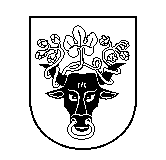 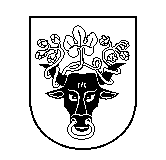 Pasvalio rajono savivaldybėsTarybaPosėdis įvyko 2020 m. lapkričio 25 d. 10.00–13.00 val.Posėdžio pirmininkas – Savivaldybės meras G. Gegužinskas. 	Posėdžio sekretorė – Mero padėjėja M. Jarašūnienė.           	Nuotoliniu būdu dalyvavo: 24 Tarybos nariai (sąrašas pridedamas). Nedalyvavo: R. Janušis (dėl ligos).Posėdžio pirmininkas G. Gegužinskas informavo apie:Tarybos nario tapatybės identifikaciją (perskaitė Tarybos narių sąrašą); Tarybos posėdyje dalyvaujančius  Tarybos narius darbotvarkėje numatytą svarstyti 21 posėdžio darbotvarkės klausimą ir informaciją apie COVID-19 padėtį Pasvalio rajone.Posėdžio pirmininkas G. Gegužinskas pateikė klausimą Tarybos nariams dėl pasiūlymų Tarybos posėdžio darbotvarkei.Tarybos narys I. Malinauskas siūlė 8 klausimą „Dėl Pasvalio rajono savivaldybės tarybos 2020 m. vasario 26 d. sprendimo Nr. T1-28 „Dėl Pasvalio rajono savivaldybės 2020 metų biudžeto patvirtinimo“ pakeitimo“ iš darbotvarkės išbraukti, argumentavo, kad Biudžeto, ekonomikos ir kaimo reikalų komitete daugumos balsais buvo pasisakyta „prieš“, kalbėjo apie Savivaldybės tarybos reglamento nuostatas, sakė manantis, kad klausimas komitetuose turi būti svarstomas iš naujo.Posėdžio pirmininkas G. Gegužinskas kalbėjo apie Lietuvos Respublikos vietos savivaldos įstatymo ir Savivaldybės tarybos reglamento nuostatas dėl komitetuose priimamų rekomendacinio pobūdžio sprendimų, pasigedo motyvų dėl 8 klausimo išbraukimo iš darbotvarkės, kalbėjo apie numatomą teikti balsavimą dėl Tarybos nario I. Malinausko siūlymo.Tarybos narys I. Malinauskas kalbėjo apie sutaupytų lėšų paskirstymą, kaip siūlymo priežastį dėl  8 klausimo iš darbotvarkės išbraukimo.Tarybos narė J. Vaitiekūnienė kalbėjo apie Švietimo, kultūros ir sporto komiteto nuomonę, kad 8 darbotvarkės klausimą komitetas siūlo svarstyti.Balsavimas dėl 8 klausimo „Dėl Pasvalio rajono savivaldybės tarybos 2020 m. vasario 26 d. sprendimo Nr. T1-28 „Dėl Pasvalio rajono savivaldybės 2020 metų biudžeto patvirtinimo“ pakeitimo“ svarstymo: už – 18, prieš – 2, susilaikė – 2.NUSPRĘSTA. 8 darbotvarkės klausimas „Dėl Pasvalio rajono savivaldybės tarybos 2020 m. vasario 26 d. sprendimo Nr. T1-28 „Dėl Pasvalio rajono savivaldybės 2020 metų biudžeto patvirtinimo“ pakeitimo“ svarstomas. DARBOTVARKĖ:1. Svarstyti šiuos klausimus:	1.1. Dėl Pasvalio rajono savivaldybės tarybos 2009 m. gegužės 13 d. sprendimo Nr. T1-86 „Dėl Pasvalio rajono savivaldybės tarybos veiklos reglamento patvirtinimo“ pakeitimo (T-238).	1.2. Dėl valstybės turto pripažinimo netinkamu (negalimu) naudoti ir tolesnio jo panaudojimo (T-219).	1.3. Dėl negyvenamųjų patalpų nuomos (T-220).	1.4. Dėl Pasvalio rajono savivaldybės turto perdavimo viešajai įstaigai Pasvalio ligoninei pagal patikėjimo sutartį (T-222).	1.5. Dėl Pasvalio rajono savivaldybės turto perdavimo viešajai įstaigai Pasvalio pirminės asmens sveikatos priežiūros centrui pagal patikėjimo sutartį (T-227).	1.6. Dėl negyvenamųjų patalpų nuomos be konkurso (T-236).	1.7. Dėl pritarimo projekto „Pasvalio rajono savivaldybės administracinio pastato energinio efektyvumo didinimas“ įgyvendinimui pagal savivaldybių pastatų fondo finansinę priemonę (T-224).1.8. Dėl Pasvalio rajono savivaldybės tarybos 2020 m. vasario 26 d. sprendimo Nr. T1-28 „Dėl Pasvalio rajono savivaldybės 2020 metų biudžeto patvirtinimo“ pakeitimo (T-229).1.9. Dėl nekilnojamojo turto, patalpų nuomos, žemės ir valstybinės žemės nuomos mokesčių lengvatų suteikimo dėl koronaviruso (COVID-19) plitimo sukeltų pasekmių mažinimo (T-237).1.10. Dėl Pasvalio rajono savivaldybės tarybos 2019 m. birželio 26 d. sprendimo Nr. T1-121 „Dėl mokesčio už vaikų ugdymą Pasvalio rajono švietimo įstaigose, vykdančiose ikimokyklinio ir priešmokyklinio ugdymo programas, tvarkos aprašo patvirtinimo“ pakeitimo (T-221).1.11. Dėl Pasvalio rajono savivaldybės ugdymo įstaigų ikimokyklinio ir priešmokyklinio ugdymo organizavimo modelių aprašo patvirtinimo (T-226).1.12. Dėl Pasvalio kultūros centro teikiamų atlygintinų paslaugų įkainių nustatymo (T-223).1.13. Dėl Pasvalio rajone kultūrinę veiklą vykdančių įstaigų, nevyriausybinių organizacijų projektų dalinio finansavimo (T-225).1.14. Dėl Pasvalio rajono savivaldybės tarybos 2014 m. spalio 22 d. sprendimo Nr. T1-164 ,,Dėl Pasvalio kultūros centro nuostatų patvirtinimo“ pakeitimo (T-230).1.15. Dėl Pasvalio krašto premijos paskyrimo (T-232).1.16. Dėl vienkartinių, tikslinių, sąlyginių ir periodinių pašalpų iš Pasvalio rajono savivaldybės biudžeto skyrimo tvarkos aprašo patvirtinimo (T-239).1.17. Dėl funkcijų paskirstymo, teikiant ambulatorines slaugos paslaugas namuose (T-235).1.18. Dėl Sociokultūrinių paslaugų organizavimo, teikimo ir apmokėjimo tvarkos aprašo patvirtinimo (T-234).1.19. Dėl Pasvalio rajono savivaldybės tarybos 2015 m. vasario 19 d. sprendimo Nr. T1-30 „Dėl Pagalbos į namus paslaugų organizavimo ir teikimo tvarkos aprašo patvirtinimo“ pakeitimo (T-233).	1.20. Dėl Pasvalio rajono savivaldybės tarybos 2010 m. gegužės 26 d. sprendimo Nr. T1-140 „Dėl Pasvalio rajono savivaldybės administracijos seniūnijų rekreacijai skirtų neprivatizuotinų žemės ir vandens plotų bei schemų patvirtinimo“ pakeitimo (T-231).	1.21. Dėl uždarosios akcinės bendrovės „Pasvalio autobusų parkas“ vykdomo keleivių nemokamo vežimo (T-240).2.Išklausyti informaciją apie koronaviruso (COVID-19) situaciją Pasvalio rajone.Balsavo dėl darbotvarkės: už – 21, prieš – 1. NUSPRĘSTA. Tarybos posėdžio darbotvarkė patvirtinta.Posėdžio pirmininkas G. Gegužinskas kalbėjo apie Tarybos veiklos reglamentą dėl klausimų pristatymo, Tarybos narių pasisakymų trukmės, numatomą Tarybos posėdžio pertrauką.1. Svarstomi klausimai.1.1. SVARSTYTA. Pasvalio rajono savivaldybės tarybos 2009 m. gegužės 13 d. sprendimo Nr. T1-86 „Dėl Pasvalio rajono savivaldybės tarybos veiklos reglamento patvirtinimo“ pakeitimas.Pranešėja – Juridinio ir personalo skyriaus vedėja J. Karčiauskienė. Ji pristatė sprendimo projektą, pateiktus pasiūlymus, pastabas, atliktus pakeitimus.Tarybos narys G. Žardeckas išsakė pastebėjimą dėl numeracijos nuoseklumo, kalbėjo apie Lietuvos Respublikos vietos savivaldos įstatymo pakeitimus ir pateikė klausimą dėl priežasčių, kurios lemia Savivaldybės tarybos veiklos reglamento patvirtinimą šiame Tarybos posėdyje.Pranešėja J. Karčiauskienė patikino, kad numeracija bus pataisyta, atsakė į pateiktą klausimą, kalbėjo apie parengtą Savivaldybės tarybos veiklos reglamentą, jo nuoseklumą, atitiktį teisės aktams, gruodžio mėnesio Taryboje siūlomus teisės akto, išdėstyto nauja redakcija, pakeitimus.Tarybos narys I. Malinauskas pateikė klausimus dėl Savivaldybės administracijos direktorius ataskaitos Savivaldybės tarybos reglamente ir Savivaldybės administracijos direktoriaus atlyginimo, kurį tvirtina Taryba, nuostatų (jų pasigedo naujajame Savivaldybės tarybos veiklos reglamente).Pranešėja J. Karčiauskienė atsakė į pateiktą klausimą, kad nuostata dėl Savivaldybės administracijos direktoriaus atlyginimo yra nurodyta Lietuvos Respublikos vietos savivaldos įstatyme ir ji į Savivaldybės tarybos veiklos reglamentą nėra perkeliama, o nuostata dėl Savivaldybės administracijos direktorius ataskaitos įvardijama Savivaldybės tarybos veiklos reglamento 287, 288, 290 punktuose.Tarybos narys V. Janušonis pateikė klausimą dėl motyvų, dėl kurių į Savivaldybės tarybos veiklos reglamentą neįrašyta pasvalietiška tarmė.Pranešėja J. Karčiauskienė atsakė į pateiktą klausimą, paaiškino, kad tokios pasvaliečių tarmės  nėra, paaiškino, kad dokumentai turi būti įforminami kanceliarine kalba, posėdžiai turi vykti bendrine kalba.Tarybos narys S. Vainauskas siūlė prie 75.3 punkto papildomu punktu įrašyti: „Neįgaliųjų gyventojų socialinis integravimas į bendruomenes“.Pranešėja J. Karčiauskienė kalbėjo apie Savivaldybės tarybos veiklos reglamente įvardintas atitinkamo komiteto pagrindines ir nebaigtines funkcijas. Dėl Tarybos nario S. Vainausko siūlymo, jos manymu, turi apsispręsti Taryba.Nuo 10.29 val. Tarybos posėdyje dalyvauja A. Sudavičius.Tarybos narys L. Kruopis siūlė papildyti 146 straipsniu ir palikti nuostatą, kad „Savivaldybės kolegija atsiskaito Savivaldybės tarybai vieną kartą per metus“ ir pateikė klausimą dėl galimybės papildyti Savivaldybės tarybos veiklos reglamentą šiuo siūlymu.Pranešėja J. Karčiauskienė atsakė į pateiktą klausimą, kalbėjo, kad rengiant Savivaldybė tarybos veiklos reglamentą, buvo laikomasi pozicijos, kad Tarybos kolegija yra vienas iš kolegialių Tarybos organų ir kad už Tarybos kolegijos veiklą atsiskaitoma kartu su Tarybos veiklos ataskaita (tai yra bendra ataskaita), kalbėjo apie nuostatų reikalavimus Lietuvos Respublikos vietos savivaldos įstatyme, o Savivaldybės tarybos veiklos reglamento papildymas, Tarybos nario L. Kruopio siūlymu, priklauso nuo pačių Tarybos narių.Tarybos narys L. Kruopis pateikė klausimą (cituodamas Tarybos nario G. Žardecko klausimą ir pranešėjos J. Karčiauskienės pateiktą atsakymą) dėl asmens įvardijimo (iš daugumos) ir jo pareikštos nuomonės dėl skuboto Savivaldybės tarybos reglamento svarstymo, prašė išsakyti argumentus.Pranešėja J. Karčiauskienė atsakė į pateiktą klausimą, kalbėjo, kad tikslaus pasisakiusiųjų turinio neatsimena ir neužsirašinėja, paaiškino, kad šiuo metu galiojantis Savivaldybės tarybos veiklos reglamentas nebeatitinka šiuo metu galiojančių teisės aktų, kalbėjo apie teisės akto atitiktį atsižvelgiant į šiandienę situaciją organizuojant Tarybos darbą, kalbėjo apie Lietuvos Respublikos vietos savivaldos įstatymo nuostatas ir jo pakeitimus.Tarybos narys I. Malinauskas kalbėjo apie Savivaldybės tarybos veiklos reglamento svarstymą Biudžeto, ekonomikos ir kaimo reikalų komitete, papildomo pasitarimo metu (2020 m. lapkričio 5 d.), išsakė pastabas/pastebėjimus dėl Savivaldybės tarybos veiklos reglamento parengimo.Tarybos narys G. Žardeckas pasisakė dėl parengto Savivaldybės tarybos veiklos reglamento 36 p., Tarybos nario V. Janušonio siūlymo (dėl Savivaldybės tarybos veiklos reglamento papildymo, įrašant „pasvalietiška tarme“).Tarybos narys V. Janušonis pritarė Tarybos nario G. Žardecko pasisakymui, kalbėjo apie sąlyginį tarmės įvardijimą, kalbos įžvelgiamą diskriminaciją, tarmės puoselėjimą.Posėdžio pirmininkas G. Gegužinskas kalbėjo apie teisės ir paprotines normas, tarmės vartojimą.Tarybos narys L. Kruopis replikavo dėl Tarybos nario V. Janušonio pasisakymo, kalbėjo apie lygias teises ir galimybes, tinkamą Savivaldybės tarybos veiklos reglamento parengimą.Posėdžio pirmininkas G. Gegužinskas kalbėjo apie Savivaldybės tarybos veiklos reglamento rengimą, jo svarstymą, numatomus pakeitimus dėl Lietuvos Respublikos vietos savivaldos įstatymo pasikeitimų ir klausė Tarybos narių dėl sprendimo priėmimo.Tarybos narys I. Malinauskas siūlė: rengiant Savivaldybės tarybos veiklos reglamentą, pažymėti keičiamus punktus.Posėdžio pirmininkas G. Gegužinskas kalbėjo apie lyginamąjį rengiamo teisės akto variantą, kuriame ir bus matomi pakeitimai.Balsavo: už – 22, susilaikė – 1. 	NUSPRĘSTA. Priimti sprendimą „Dėl Pasvalio rajono savivaldybės tarybos 2009 m. gegužės 13 d. sprendimo Nr. T1-86 „Dėl Pasvalio rajono savivaldybės tarybos veiklos reglamento patvirtinimo“ pakeitimo“ (sprendimo Nr. T1-216).Tarybos nario V. Janušonio replika po balsavimo – apie tarmišką kalbėjimą.1.2. SVARSTYTA. Valstybės turto pripažinimas netinkamu (negalimu) naudoti ir tolesnis jo panaudojimas.Pranešėja – Strateginio planavimo ir investicijų skyriaus vyriausioji specialistė V. Antanavičienė. Ji pristatė sprendimo projektą.Balsavo: už – 21. 	NUSPRĘSTA. Priimti sprendimą „Dėl valstybės turto pripažinimo netinkamu (negalimu) naudoti ir tolesnio jo panaudojimo“ (sprendimo Nr. T1-217).1.3. SVARSTYTA. Negyvenamųjų patalpų nuoma.Pranešėja – Strateginio planavimo ir investicijų skyriaus vyriausioji specialistė V. Antanavičienė. Ji pristatė sprendimo projektą.Balsavo: už – 21.	NUSPRĘSTA. Priimti sprendimą „Dėl negyvenamųjų patalpų nuomos“ (sprendimo Nr. T1-218).1.4. SVARSTYTA. Pasvalio rajono savivaldybės turto perdavimas viešajai įstaigai Pasvalio ligoninei pagal patikėjimo sutartį.Etikos komisija rekomenduoja nusišalinti R. Mitrienei, R. Mitkui, Z. Zimkui.10.47 val. R. Mitrienė, R. Mitkus, Z. Zimkus nusišalino nuo klausimo svarstymo ir balsavimo, nes privačių interesų deklaracijose Savivaldybės tarybos nariai nurodė, kad: R. Mitrienė yra viešosios įstaigos Pasvalio ligoninės (toliau – Ligoninė) darbuotoja, R. Mitkaus mama yra Ligoninės darbuotoja, Z. Zimkaus sūnus – Ligoninės darbuotojas.Pranešėja – Strateginio planavimo ir investicijų skyriaus vyriausioji specialistė V. Antanavičienė. Ji pristatė sprendimo projektą.Balsavo: už – 19. 	NUSPRĘSTA. Priimti sprendimą „Dėl Pasvalio rajono savivaldybės turto perdavimo viešajai įstaigai Pasvalio ligoninei pagal patikėjimo sutartį“ (sprendimo Nr. T1-219).	10.48 val. R. Mitrienė, R. Mitkus, Z. Zimkus dalyvauja klausimų svarstyme ir balsavime.1.5. SVARSTYTA. Pasvalio rajono savivaldybės turto perdavimas viešajai įstaigai Pasvalio pirminės asmens sveikatos priežiūros centrui pagal patikėjimo sutartį.Etikos komisija rekomenduoja nusišalinti A. Sudavičiui, Š. Varnai.10.49 val. A. Sudavičius, Š. Varna nusišalino nuo klausimo svarstymo ir balsavimo, nes privačių interesų deklaracijose Savivaldybės tarybos nariai nurodė, kad: A. Sudavičius – viešosios įstaigos Pasvalio pirminės asmens sveikatos priežiūros centro (toliau – Pasvalio PASPC) darbuotojas, Š. Varnos sutuoktinė yra Pasvalio PASPC darbuotoja.Pranešėja – Strateginio planavimo ir investicijų skyriaus vyriausioji specialistė V. Antanavičienė. Ji pristatė sprendimo projektą.Tarybos narys I. Malinauskas pateikė klausimą apie panaudos ir patikėjimo sutarčių skirtumus.Pranešėja V. Antanavičienė paaiškino kokie esminiai sutarčių skirtumai. Posėdžio pirmininkas G. Gegužinskas kalbėjo apie teisės aktų reikalavimus, jų vykdymą.Balsavo: už – 21.	NUSPRĘSTA. Priimti sprendimą „Dėl Pasvalio rajono savivaldybės turto perdavimo viešajai įstaigai Pasvalio pirminės asmens sveikatos priežiūros centrui pagal patikėjimo sutartį“ (sprendimo Nr. T1-220).	10.52 val. A. Sudavičius, Š. Varna dalyvauja klausimų svarstyme ir balsavime.1.6. SVARSTYTA. Negyvenamųjų patalpų nuoma be konkurso.Pranešėja – Strateginio planavimo ir investicijų skyriaus vyriausioji specialistė V. Antanavičienė. Ji pristatė sprendimo projektą.Tarybos narys V. Linkevičius pateikė klausimą dėl sudarytų (su šilumos tiekimo paslaugų teikėju) sutarčių galiojimo.Pranešėja V. Antanavičienė atsakė į pateiktą klausimą, kalbėjo apie nuomos ir paslaugų teikimo sutarčių terminus, sutarčių nutraukimo sąlygas.Tarybos narys L. Kruopis pateikė klausimą dėl nuomos kainos dydžio, kalbėjo apie ūkio subjektų diskriminaciją.Pranešėja V. Antanavičienė mano, kad kainos nereikia kelti, paaiškino situaciją dėl pasekmių padidinus nuomos kainą.Tarybos narys V. Janušonis pateikė klausimą dėl alternatyvų šildymui.Pranešėja V. Antanavičienė negalėjo atsakyti į pateiktą klausimą.Balsavo: už – 21. 	NUSPRĘSTA. Priimti sprendimą „Dėl negyvenamųjų patalpų nuomos be konkurso“ (sprendimo Nr. T1-221).1.7. SVARSTYTA. Pritarimas projekto „Pasvalio rajono savivaldybės administracinio pastato energinio efektyvumo didinimas“ įgyvendinimui pagal savivaldybių pastatų fondo finansinę priemonę.Pranešėjas – Strateginio planavimo ir investicijų skyriaus vedėjas G. Vitkus. Jis pristatė sprendimo projektą.Tarybos narys V. Janušonis pateikė klausimą dėl banko pasirinkimo.Pranešėjas G. Vitkus atsakė į pateiktą klausimą, kalbėjo, kad banką agentūra pasirenka. Tarybos narys I. Malinauskas pateikė klausimą dėl Kontrolės ir audito tarnybos išvados (dėl skolinimosi limito).Posėdžio pirmininkas G. Gegužinskas perskaitė Kontrolės ir audito tarnybos išvadoje informaciją dėl skolinimosi atitikties.Tarybos narys L. Kruopis pateikė klausimus dėl investicinio projekto rengėjo, ekonominio atsipirkimo paskaičiavimo.Pranešėjas G. Vikus atsakė į pateiktus klausimus, patikslino, kad investicinio projekto rengėjas yra UAB „Generalis“, o ekonominės dalies atsiperkamumas nebuvo skaičiuotas.Tarybos narys L. Kruopis kalbėjo apie investicinio projekto atsiperkamumą, projekto vertę, finansinį pagrindimą.Tarybos narys I. Malinauskas kalbėjo apie Savivaldybės pastato langus, jų numatomą keitimą, Savivaldybės biudžetą, mano, kad projektas ekonomiškai nėra naudingas.Tarybos narė H. Simonaitienė kalbėjo apie skolinimosi galimybes, projekto įgyvendinimą, investicinius projektus, įgyvendinamų projektų pridėtinę vertę.Tarybos narys V. Janušonis mano, kad projektui reikia pritarti, argumentavo.Tarybos narys I. Malinauskas siūlė pinigus investuoti į efektyvesnius projektus.Balsavo: už – 18, prieš – 1, susilaikė – 3. 	NUSPRĘSTA. Priimti sprendimą „Dėl pritarimo projekto „Pasvalio rajono savivaldybės administracinio pastato energinio efektyvumo didinimas“ įgyvendinimui pagal savivaldybių pastatų fondo finansinę priemonę“ (sprendimo Nr. T1-222).	Tarybos nario L. Kruopio pasisakymas po balsavimo – dėl investicinio projekto rengėjo, galimos naudos. Jo nuomone, tai socialinis projektas.	1.8. SVARSTYTA. Pasvalio rajono savivaldybės tarybos 2020 m. vasario 26 d. sprendimo Nr. T1-28 „Dėl Pasvalio rajono savivaldybės 2020 metų biudžeto patvirtinimo“ pakeitimas.Etikos komisija rekomenduoja nusišalinti R. Mitrienei, J. Vaitiekūnienei, V. Janušoniui, R. Janušiui, L. Kruopiui, E. Vegytei-Anilionei, nes privačių interesų deklaracijose Savivaldybės tarybos nariai nurodė, kad: R. Mitrienės sutuoktinis yra Pasvalio miesto seniūnijos seniūnas, J. Vaitiekūnienė – Pasvalio r. Vaškų gimnazijos darbuotoja (vadovė ar jo pavaduotoja), V. Janušonis – Pasvalio Lėvens pagrindinės mokyklos darbuotojas, ), R. Janušio sutuoktinė – Pasvalio r. Krinčino Antano Vienažindžio pagrindinės mokyklos darbuotoja (struktūrinio padalinio vadovė ar pavaduotoja) L. Kruopio sutuoktinė – Pasvalio Petro Vileišio gimnazijos darbuotoja (struktūrinio padalinio vadovė ar jo pavaduotoja), E. Vegytės-Anilionės mama yra Pasvalio „Riešuto“ mokyklos darbuotoja.Posėdžio pirmininkas G. Gegužinskas kalbėjo apie Etikos komisijos rekomendacijas dėl nusišalinimo svarstant pritarimą dėl Pasvalio rajono savivaldybės tarybos 2020 m. vasario 26 d. sprendimo Nr. T1-28 „Dėl Pasvalio rajono savivaldybės 2020 metų biudžeto patvirtinimo“ pakeitimo, perskaitė Sprendimo dėl rekomendacijos dėl savivaldybės mero ir savivaldybės tarybos narių nusišalinimo tvarkos (toliau – Sprendimas), patvirtintos Vyriausiosios tarnybinės etikos komisijos 2019 m. spalio 30 d. sprendimu Nr. KS-268 „Dėl rekomendacijos dėl savivaldybės mero ir savivaldybės tarybos narių nusišalinimo tvarkos patvirtinimo“, 8 punktą (8.1–8.3 papunkčiais) ir jais remdamasis siūlė Tarybos nariams dėl nusišalinimo apsispręsti balsuojant.Balsavimas dėl R. Mitrienės, J. Vaitiekūnienės, V. Janušonio, L. Kruopio, E. Vegytės-Anilionės nusišalinimo nuo klausimo svarstymo ir balsavimo.Balsavo: už (turi nusišalinti) – 6, prieš (neturi nusišalinti (nusišalinimas nepriimamas)) – 13, susilaikė – 1. NUSPRĘSTA. R. Mitrienė, J. Vaitiekūnienė, V. Janušonis, L. Kruopis, E. Vegytė-Anilionė neturi nusišalinti nuo klausimo svarstymo ir balsavimo.Pranešėja – Finansų skyriaus vedėja D. Petrėnienė. Ji pristatė sprendimo projektą, kalbėjo apie teisės aktų pakeitimus, grąžintinas sumas, pasekmes, jeigu svarstomas klausimas dėl biudžeto nebus patvirtintas.Tarybos narys G. Žardeckas pateikė klausimą dėl Lietuvos Respublikos susisiekimo ministerijos sumažintos dotacijos – kokių darbų bus atsisakyta?Pranešėja D. Petrėnienė atsakė į pateiktą klausimą, sakė, kad numatyti darbai bus padaryti, paaiškino situaciją. Tarybos narys I. Malinauskas pateikė klausimą dėl sumos skiriamos sportui, ar buvo sprendžiamas pinigų panaudojimo klausimas su seniūnijomis.Pranešėja D. Petrėnienė atsakė į pateiktą klausimą, paaiškino situaciją dėl lėšų įsisavinimo.Tarybos narė N. Trinskienė pateikė klausimą dėl sutaupytų lėšų poreikio analizės, galimybių sutaupytas lėšas skirstant.Pranešėja D. Petrėnienė atsakė į pateiktą klausimą, kalbėjo apie planuojamas gauti lėšas, realų lėšų panaudojimą.Tarybos narys I. Malinauskas pateikė klausimą dėl lėšų švietimo sistemos darbuotojų atlyginimams mokėti.Pranešėja D. Petrėnienė atsakė į pateiktą klausimą, kalbėjo apie situaciją dėl atlyginimų išmokėjimo švietimo sistemos darbuotojams.Tarybos narė N. Trinskienė pateikė klausimą dėl lėšų poreikio analizės atlikimo.Pranešėja D. Petrėnienė atsakė į pateiktą klausimą, kalbėjo, kad lėšų poreikis skaičiuojamas kitiems metams.Tarybos narys G. Žardeckas pateikė klausimą dėl turto įsigijimo Pasvalio miesto ir Saločių seniūnijose.Pranešėja D. Petrėnienė atsakė į pateiktą klausimą.Tarybos narys L. Kruopis kalbėjo apie grąžintinas sumas nepriėmus sprendimo (jų pasigedo aiškinamajame rašte).Tarybos narė N. Trinskienė pasisakė apie lėšų taupymą, sutaupytų lėšų paskirstymą.Tarybos narys S. Vainauskas kalbėjo apie pasekmes nepriėmus Tarybos sprendimo.Tarybos narys I. Malinauskas pasisakė apie pakeitimus biudžete, pasekmes, jei sprendimas nebus priimtas, galimus sprendimo variantus, lėšų paskirstymą.Posėdžio pirmininkas G. Gegužinskas kalbėjo apie viešąsias įstaigas, jų įvairovę, lėšų paskirstymą gruodžio mėnesio Tarybos posėdyje.Tarybos narys V. Janušonis priminė apie patvirtintas tvarkas skirstant finansavimą sportui.Pranešėja D. Petrėnienė ir Tarybos narys L. Kruopis pasisakė apie lėšų paskirstymą ir grąžintinas sumas.Tarybos narys R. Mitkus informavo, kad negavo balsavimo protokolo ir kad jis pritaria parengtam sprendimo projektui.Balsavo: už – 15, prieš – 2, susilaikė – 6. 	NUSPRĘSTA. Priimti sprendimą „Dėl Pasvalio rajono savivaldybės tarybos 2020 m. vasario 26 d. sprendimo Nr. T1-28 „Dėl Pasvalio rajono savivaldybės 2020 metų biudžeto patvirtinimo“ pakeitimo“ (sprendimo Nr. T1-223).	Tarybos narys I. Malinauskas kalbėjo, kad perskirstant lėšas būtų atsižvelgta į seniūnijų poreikius.	Pertrauka 11.35–11.50 1.9. SVARSTYTA. Nekilnojamojo turto, patalpų nuomos, žemės ir valstybinės žemės nuomos mokesčių lengvatų suteikimas dėl koronaviruso (COVID-19) plitimo sukeltų pasekmių mažinimui.Etikos komisija rekomenduoja nusišalinti A. Kairiui.11.51 val. A. Kairys nusišalino nuo klausimo svarstymo ir balsavimo, nes privačių interesų deklaracijoje Savivaldybės tarybos narys nurodė, kad yra Pasvalio verslininkų asociacijos „Verslo žiedas“ prezidentas.Pranešėja – Finansų skyriaus vedėja D. Petrėnienė. Ji pristatė sprendimo projektą. Balsavo: už – 19. 	NUSPRĘSTA. Priimti sprendimą „Dėl nekilnojamojo turto, patalpų nuomos, žemės ir valstybinės žemės nuomos mokesčių lengvatų suteikimo dėl koronaviruso (COVID-19) plitimo sukeltų pasekmių mažinimo“ (sprendimo Nr. T1-224).	11.53 val. A. Kairys dalyvauja klausimų svarstyme ir balsavime.1.10. SVARSTYTA. Pasvalio rajono savivaldybės tarybos 2019 m. birželio 26 d. sprendimo Nr. T1-121 „Dėl mokesčio už vaikų ugdymą Pasvalio rajono švietimo įstaigose, vykdančiose ikimokyklinio ir priešmokyklinio ugdymo programas, tvarkos aprašo patvirtinimo“ pakeitimas.Pranešėjas – Švietimo ir sporto skyriaus vedėjas dr. G. Vilys. Jis pristatė sprendimo projektą.Balsavo: už – 22. 	NUSPRĘSTA. Priimti sprendimą „Dėl Pasvalio rajono savivaldybės tarybos 2019 m. birželio 26 d. sprendimo Nr. T1-121 „Dėl mokesčio už vaikų ugdymą Pasvalio rajono švietimo įstaigose, vykdančiose ikimokyklinio ir priešmokyklinio ugdymo programas, tvarkos aprašo patvirtinimo“ pakeitimo“ (sprendimo Nr. T1-225).	1.11. SVARSTYTA. Pasvalio rajono savivaldybės ugdymo įstaigų ikimokyklinio ir priešmokyklinio ugdymo organizavimo modelių aprašo patvirtinimas.Pranešėjas – Švietimo ir sporto skyriaus vedėjas dr. G. Vilys. Jis pristatė sprendimo projektą, apie sąvokos patikslinimą „priešmokyklinukai“ keisti į „priešmokyklinio amžiaus vaikai“.G. Gegužinskas įvardijo, kad balsuojama – su pranešėjo dr. G. Vilio pasiūlymu dėl sąvokos suvienodinimo „priešmokyklinio amžiaus vaikai“.Balsavo: už – 22. 	NUSPRĘSTA. Priimti sprendimą „Dėl Pasvalio rajono savivaldybės ugdymo įstaigų ikimokyklinio ir priešmokyklinio ugdymo organizavimo modelių aprašo patvirtinimo“ (sprendimo Nr. T1-226).1.12. SVARSTYTA. Pasvalio kultūros centro teikiamų atlygintinų paslaugų įkainių nustatymas.Etikos komisija rekomenduoja nusišalinti R. Andžiuvienei, R. Mitkui, E. Vegytei-Anilionei, G. Andrašūnui.11.28 val. R. Andžiuvienė, R. Mitkus, E. Vegytė-Anilionė, G. Andrašūnas nusišalino nuo klausimo svarstymo ir balsavimo, nes privačių interesų deklaracijose Savivaldybės tarybos nariai nurodė, kad yra Pasvalio kultūros centro darbuotojai.Pranešėja – Bendrojo skyriaus vyresnioji specialistė D. Grigaravičienė. Ji pristatė sprendimo projektą.Tarybos narys I. Malinauskas pateikė klausimų dėl teikiamų atlygintinų paslaugų įkainių pasikeitimo.Pranešėja D. Grigaravičienė atsakė į pateiktą klausimą.Balsavo: už – 19. 	NUSPRĘSTA. Priimti sprendimą „Dėl Pasvalio kultūros centro teikiamų atlygintinų paslaugų įkainių nustatymo“ (sprendimo Nr. T1-227).1.13. SVARSTYTA. Pasvalio rajone kultūrinę veiklą vykdančių įstaigų, nevyriausybinių organizacijų projektų dalinis finansavimas.Etikos komisija rekomenduoja nusišalinti R. Andžiuvienei, R. Mitkui, E. Vegytei-Anilionei, G. Andrašūnui.Tarybos nariai nuo klausimo svarstymo ir balsavimo lieka nusišalinę.Pranešėja – Bendrojo skyriaus vyresnioji specialistė D. Grigaravičienė. Ji pristatė sprendimo projektą.Tarybos narys V. Linkevičius pateikė klausimą dėl finansuojamų sumų dydžio.Pranešėja D. Grigaravičienė atsakė į pateiktą klausimą, kalbėjo, kad projektai finansuojami iki 30 proc.Posėdžio pirmininkas G. Gegužinskas patikslino dėl Savivaldybės prisidėjimo vykdant projektus, klausimo svarstymą Taryboje.Balsavo: už – 18. 	NUSPRĘSTA. Priimti sprendimą „Dėl Pasvalio rajone kultūrinę veiklą vykdančių įstaigų, nevyriausybinių organizacijų projektų dalinio finansavimo“ (sprendimo Nr. T1-228).	Tarybos narys I. Malinauskas pateikė klausimą Pasvalio kultūros centro direktoriui R. Lavickui – kaip šiuo metu organizuojamas kultūros įstaigų darbas.1.14. SVARSTYTA. Pasvalio rajono savivaldybės tarybos 2014 m. spalio 22 d. sprendimo Nr. T1-164 ,,Dėl Pasvalio kultūros centro nuostatų patvirtinimo“ pakeitimas. Etikos komisija rekomenduoja nusišalinti R. Andžiuvienei, R. Mitkui, E. Vegytei-Anilionei, G. Andrašūnui.Tarybos nariai nuo klausimo svarstymo ir balsavimo lieka nusišalinę.Pranešėja – Bendrojo skyriaus vyresnioji specialistė D. Grigaravičienė. Ji pristatė sprendimo projektą.Pasvalio kultūros centro direktorius R. Lavickas atsakė į Tarybos nario I Malinausko pateiktą klausimą dėl darbo organizavimo karantino laikotarpiu.Tarybos narė J. Vaitiekūnienė pateikė klausimą dėl 25.4 p. taisymo.Pasvalio kultūros centro direktorius R. Lavickas atsakė į pateiktą klausimą ir prašė pritarti parengtam sprendimo projektui su pataisymu dėl 25.4 p. Posėdžio pirmininkas G. Gegužinskas įvardijo 25.4 p. „teikia rekomendacijas Centro darbuotojų kvalifikacijos kėlimo klausimais“.Balsavo: už – 20. 	NUSPRĘSTA. Priimti sprendimą „Dėl Pasvalio rajono savivaldybės tarybos 2014 m. spalio 22 d. sprendimo Nr. T1-164 ,,Dėl Pasvalio kultūros centro nuostatų patvirtinimo“ pakeitimo“ (sprendimo Nr. T1-229).	12.11 val. R. Andžiuvienė, R. Mitkus, E. Vegytė-Anilionė, G. Andrašūnas dalyvauja klausimų svarstyme ir balsavime.1.15. SVARSTYTA. Pasvalio krašto premijos paskyrimas.Pranešėja – Bendrojo skyriaus vyresnioji specialistė D. Grigaravičienė. Ji pristatė sprendimo projektą.Tarybos narys S. Vainauskas pateikė klausimą apie rekomendacijų skaičių gauti Pasvalio krašto premiją.Pranešėja D. Grigaravičienė atsakė į pateiktą klausimą, informavo, kad buvo pateikta viena kandidatūra Pasvalio krašto premijai gauti. Tarybos narys V. Janušonis pateikė klausimą dėl krašto premijos įteikimo ceremonijos.Tarybos nariai R. Mitkus ir J. Vaitiekūnienė siūlė balsuoti už pateiktą kandidatūrą.Balsavo: už – 23. 	NUSPRĘSTA. Priimti sprendimą „Dėl Pasvalio krašto premijos paskyrimo“ (sprendimo Nr. T1-230).	Posėdžio pirmininkas G. Gegužinskas kalbėjo apie Pasvalio krašto premijos įteikimą, Pasvalio kultūros centro idėjas artėjant šventiniam laikotarpiui.1.16. SVARSTYTA. Vienkartinių, tikslinių, sąlyginių ir periodinių pašalpų iš Pasvalio rajono savivaldybės biudžeto skyrimo tvarkos aprašo patvirtinimas.Pranešėja – Socialinės paramos ir sveikatos skyriaus vedėja R. Ožalinskienė. Ji pristatė sprendimo projektą, dėl pataisymų.Balsavo: už – 22. 	NUSPRĘSTA. Priimti sprendimą „Dėl vienkartinių, tikslinių, sąlyginių ir periodinių pašalpų iš Pasvalio rajono savivaldybės biudžeto skyrimo tvarkos aprašo patvirtinimo“ (sprendimo Nr. T1-231).Tarybos narė N. Matulienė kalbėjo apie priimto sprendimo projekto reikalingumą.1.17. SVARSTYTA. Funkcijų paskirstymas, teikiant ambulatorines slaugos paslaugas namuose.Pranešėja – Socialinės paramos ir sveikatos skyriaus vedėja R. Ožalinskienė. Ji pristatė sprendimo projektą.Tarybos narė N. Matulienė pateikė klausimą dėl asmenų poreikio, kurie teiks ambulatorines slaugos paslaugas namuose.Pranešėja R. Ožalinskienė atsakė į pateiktą klausimą, kalbėjo apie ateityje numatomą etatų didinimo poreikį Pasvalio socialinių paslaugų centre.Balsavo: už – 23. 	NUSPRĘSTA. Priimti sprendimą „Dėl funkcijų paskirstymo, teikiant ambulatorines slaugos paslaugas namuose“ (sprendimo Nr. T1-232).1.18. SVARSTYTA. Sociokultūrinių paslaugų organizavimo, teikimo ir apmokėjimo tvarkos aprašo patvirtinimas.Pranešėja – Socialinės paramos ir sveikatos skyriaus vyriausioji specialistė M. Jankauskienė. Ji pristatė sprendimo projektą.Tarybos narys S. Vainauskas pateikė klausimą dėl rajono gyventojams, gaunantiems karštą maistą, paslaugos prieinamumo.Pranešėja M. Jankauskienė atsakė į pateiktą klausimą, kalbėjo apie nevienodas sąlygas gauti paslaugas Pasvalio mieste ir Pasvalio apylinkėse.Balsavo: už – 22.	NUSPRĘSTA. Priimti sprendimą „Dėl Sociokultūrinių paslaugų organizavimo, teikimo ir apmokėjimo tvarkos aprašo patvirtinimo“ (sprendimo Nr. T1-233).1.19. SVARSTYTA. Pasvalio rajono savivaldybės tarybos 2015 m. vasario 19 d. sprendimo Nr. T1-30 „Dėl Pagalbos į namus paslaugų organizavimo ir teikimo tvarkos aprašo patvirtinimo“ pakeitimas.Pranešėja – Socialinės paramos ir sveikatos skyriaus vyriausioji specialistė M. Jankauskienė. Ji pristatė sprendimo projektą.Apie pagalbos į namus paslaugų organizavimą ir teikimą, galimus sprendimus pasisakė Tarybos nariai H. Simonaitienė, I. Malinauskas, posėdžio pirmininkas G. Gegužinskas.Balsavo: už – 23.	NUSPRĘSTA. Priimti sprendimą „Dėl Pasvalio rajono savivaldybės tarybos 2015 m. vasario 19 d. sprendimo Nr. T1-30 „Dėl Pagalbos į namus paslaugų organizavimo ir teikimo tvarkos aprašo patvirtinimo“ pakeitimo“ (sprendimo Nr. T1-234).1.20. SVARSTYTA. Pasvalio rajono savivaldybės tarybos 2010 m. gegužės 26 d. sprendimo Nr. T1-140 „Dėl Pasvalio rajono savivaldybės administracijos seniūnijų rekreacijai skirtų neprivatizuotinų žemės ir vandens plotų bei schemų patvirtinimo“ pakeitimas.Pranešėja – Vietinio ūkio ir plėtros skyriaus teritorijų planavimo (kraštovaizdžio) specialistė J. Grincevičienė. Ji pristatė sprendimo projektą.Balsavo: už – 23. 	NUSPRĘSTA. Priimti sprendimą „Dėl Pasvalio rajono savivaldybės tarybos 2010 m. gegužės 26 d. sprendimo Nr. T1-140 „Dėl Pasvalio rajono savivaldybės administracijos seniūnijų rekreacijai skirtų neprivatizuotinų žemės ir vandens plotų bei schemų patvirtinimo“ pakeitimo“ (sprendimo Nr. T1-235).	1.21. SVARSTYTA. Uždarosios akcinės bendrovės „Pasvalio autobusų parkas“ vykdomas keleivių nemokamas vežimas.Pranešėja – Strateginio planavimo ir investicijų skyriaus vyriausioji specialistė V. Antanavičienė. Ji pristatė sprendimo projektą.Balsavo: už – 23. 	NUSPRĘSTA. Priimti sprendimą „Dėl uždarosios akcinės bendrovės „Pasvalio autobusų parkas“ vykdomo keleivių nemokamo vežimo“ (sprendimo Nr. T1-236). 	Posėdžio pirmininkas G. Gegužinskas informavo, kad į 2020 m. spalio 28 d. opozicinės Darbo partijos nario I. Malinausko paklausimą (kaip ir buvo nurodyta paklausime) buvo atsakyta raštu.	2. Informacija apie koronaviruso (COVID-19) situaciją Pasvalio rajone.	Pranešėjas – Savivaldybės administracijos direktorius P. Balčiūnas. Jis pateikė informaciją apie koronaviruso (COVID-19) plitimo situaciją Pasvalio rajone	Posėdžio pirmininkas G. Gegužinskas kalbėjo apie koronaviruso (COVID-19) situaciją Lietuvoje.	Tarybos narys V. Janušonis pateikė klausimą dėl situacijos Pasvalio socialinių paslaugų centre, Pasvalio rajono Grūžių vaikų globos namuose, Pasvalio ligoninės palaikomojo gydymo skyriuje.	Pranešėjas P. Balčiūnas atsakė į pateiktą klausimą.	Vyko pasisakymai apie koronaviruso (COVID-19)  situaciją, apsaugos priemones, pasekmes nesilaikant saugumo reikalavimų, gyventojų sąmoningumą.	Posėdžio pirmininkas G. Gegužinskas informavo, kad kitą Tarybos posėdį planuojama sušaukti gruodžio 23 d.Posėdžio pirmininkas								Gintautas GegužinskasTarybos sekretorė								Edita AleksandravičienėPosėdžio sekretorė 								Milda Jarašūnienėposėdžio protokolas2020-12-04 Nr. T2-12Pasvalys